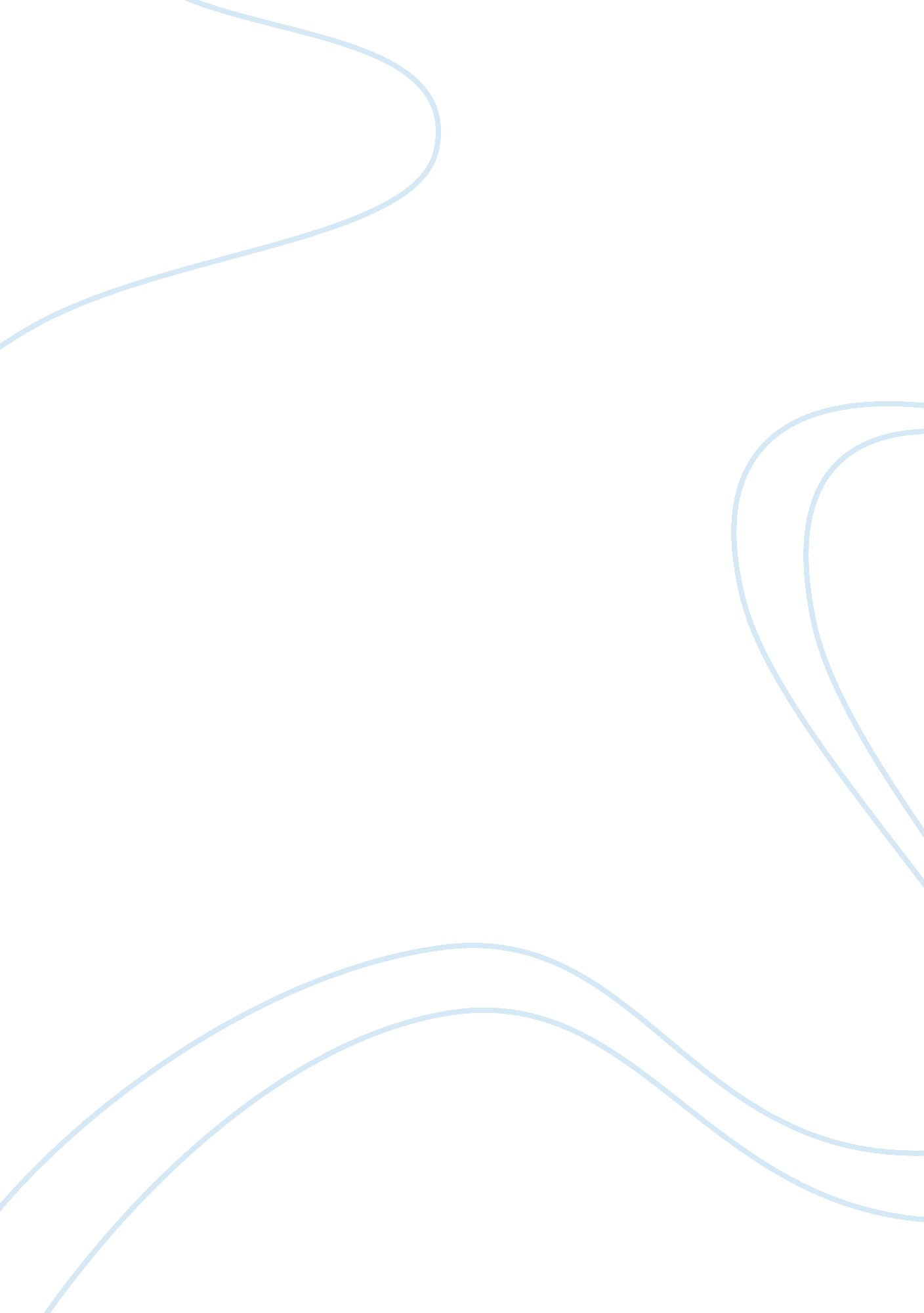 Higher education administration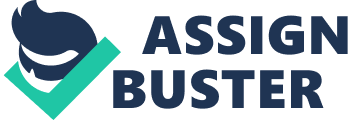 Running head: ADMISSION ESSAY Admission Essay Goes Here al Affiliation Goes Here Admission Essay Going for any degree ahead of the master's degree is a demanding and gratifying voyage, though very difficult and time consuming. A PhD not only opens many avenues for employment, but it also has other benefits that come along with it. The most important reason for choosing to earn a PhD in education is, one, the respect and freedom I shall gain in one specific field of study, and two, the increase in pay. 
My practical experience of working as for the Company persuaded me that intuition and high energy level aren't sufficient for a steady success. With the pace of career the value placed by me on professionalism and knowledge proliferated. I don't intend to reinvent already known methods instead of making them elaborate. Thus, I am determined to gain a strong theoretical base and obtain the Phd degree for major higher education administration that will enable me to make weighted decisions and take full responsibility for them. 
What first drew my attention to the Phd was the school's reputation as a world class learning center. The attractive components of the Phd from my standpoint are three fold: the format of the program, highly experienced student body and the team spirit, which is a cornerstone for my style of management. I find the Phd program very attractive because its concentration on a global perspective, leadership and the team spirit coincide with my managerial approach and personal values. Exposure to the fast changing, extremely diverse and interlinked factors of global environment made the process of my personal and professional development dynamic and very fascinating. 
It is also great that the curriculum includes the seminars designed to teach Phd students the skills needed for the successful studying and work process, like communication techniques, time management and conflict resolution. Those skills make the process of studying and working much easier and profitable, as the person who possesses those skills can concentrate on what they are doing instead of spreading the attention on minor issues. 
As I'm a hard-working person, and I learn quickly I'm sure I am a good candidate for this program. To become a good higher education administrator, I'm sure you should be an enthusiastic person and know the purpose of what you are doing. I'm sure that higher education can change the face of the modern world, and I'm ready to put all the needed efforts to make the future of my countrymen better by equipping them with the knowledge and skills for carving a better career for themselves. 
I believe that higher education is the science that can make the lives of our generation and the future generations a lot better and more secure than now, and I'm ready to put the efforts to reach this goal. I know that I'll have to study hard and to devote a lot of time to studying, and I'm ready to do it. I strongly intend to become a specialist in the field of higher education administration and I hope the will become the cornerstone to becoming a real professional in the field higher education. 